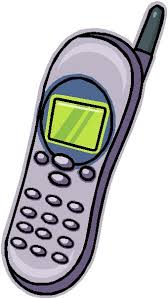 Mobile Phone ContractI require the use of my mobile phone to ensure my safety to and from school.I understand that the use of mobile phones is prohibited during the school day. I agree to hand my mobile phone in to the office if requested and to retrieve it from the office after dismissal from class.Pupil Name: ______________________Class:  ______________Pupil Signature:_______________________Parent/Guardian Name:___________________Parent/Guardian Signature:_______________________Date: __________